Неделя космонавтикиВыставка, работа с родителями.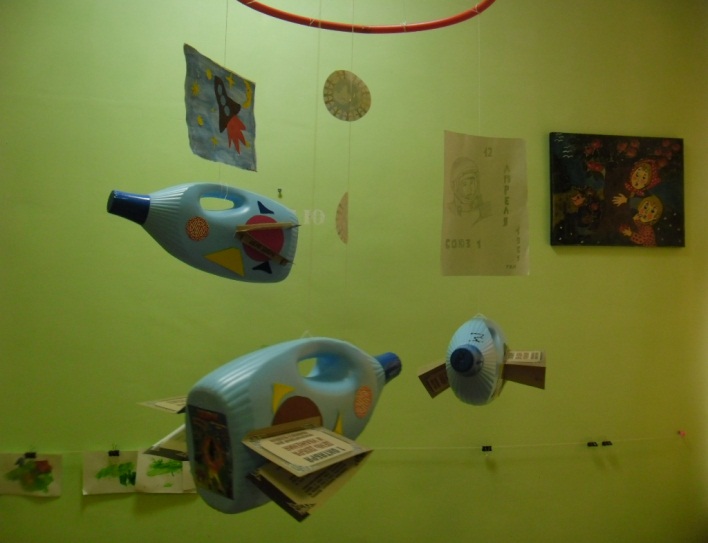 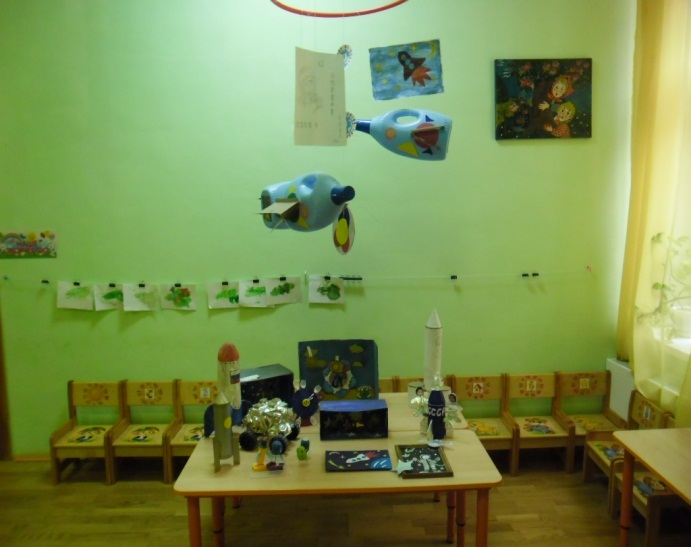 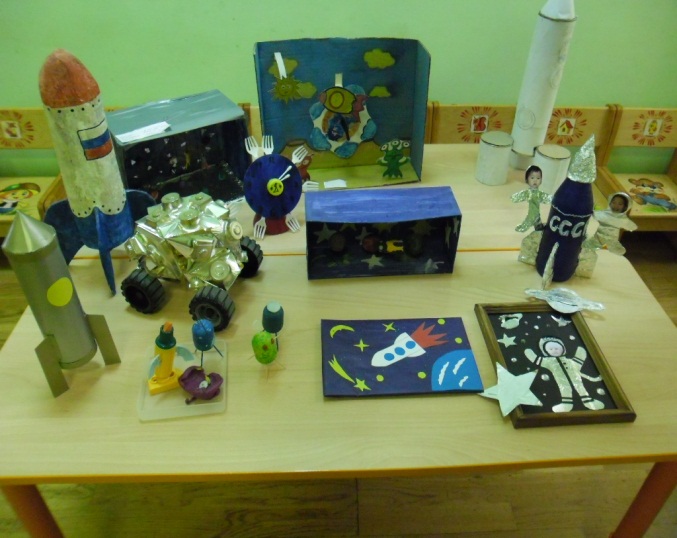 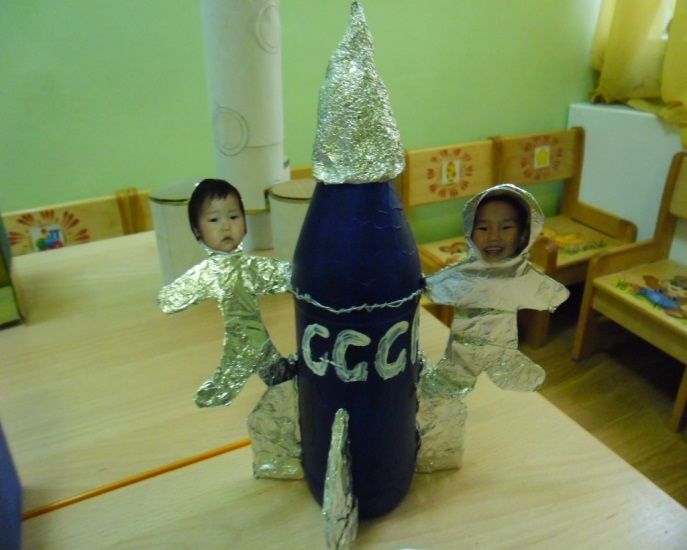 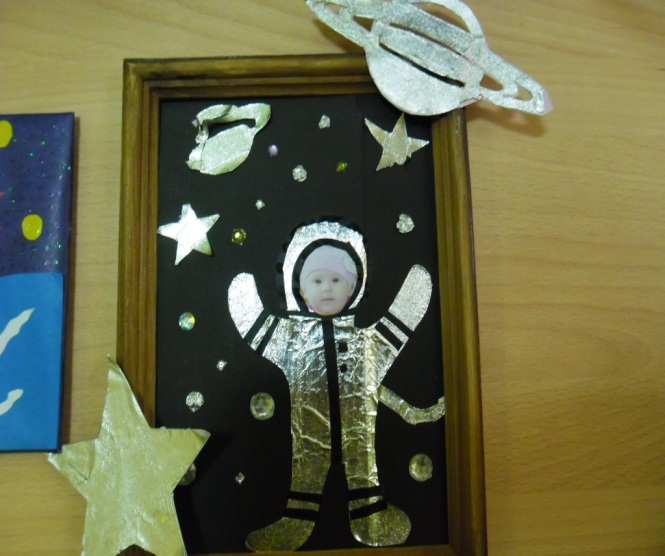 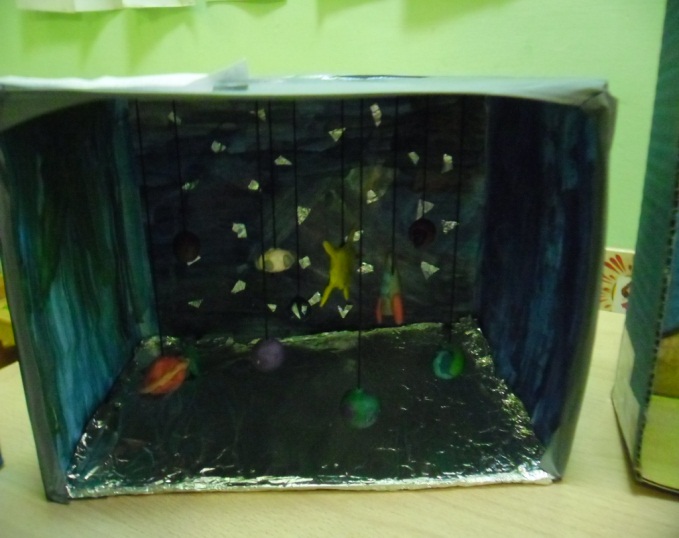 Участие в районном конкурсе «Цветики-семицветики»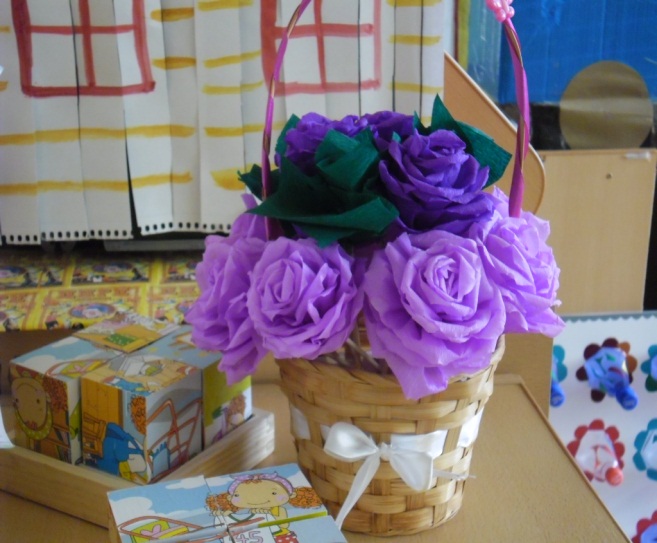 